Food safety and nutrition procedures 03.1	Food preparation, storage and purchaseGeneralAll staff have up to date certificated training on food safety.The setting manager is responsible for ensuring that the requirements in Safer Food Better Business are implemented.All staff responsible for preparing food have undertaken the Food Allergy Online Training CPD module available at http://allergytraining.food.gov.uk/.The setting manager is responsible for overseeing the work of the staff and all food handlers to ensure hygiene and allergy procedures are complied with.The setting office manager (Rachael Jarvie) has responsibility for conducting risk assessment based on the ‘Hazard Analysis and Critical Control Point’ method set out in Safer Food Better Business.The setting manager is responsible for informing the directors who then reports to Ofsted any food poisoning affecting two or more children looked after on the premises. Notification must be made as soon as possible and within 14 days of the incident.Purchasing and storing foodFood is purchased from reputable suppliers.Pre-packed food (any food or ingredient that is made by one business and sold by another such as a retailer or caterer) is checked for allergen ingredients and this information is communicated to parents alongside menu information. For example, a meat pie bought at a supermarket or a tin of baked beans or the ingredients for a recipe prepared on site.If food that is not pre-packed (described as ‘loose food’), such as sandwiches bought from a bakery is served, then allergen information will have been provided by the retailer, this information must then be shared in the same way with parents.Parents are requested not to bring food that contains nuts. Staff check packets to make sure they do not contain nuts or nut products.Bulk buy is avoided where food may go out of date before use.All opened dried food stuffs are stored in airtight containers.Dried packaged food is not decanted from packaging into large bins or containers as this prevents monitoring of sell by/use by dates and allergen information.Food is regularly checked for sell by/use by dates and any expired items are discarded.Bottles and jars are cleaned before returning to the cupboards.‘Squeezy’ plastic bottles are not used for sauces.Items are not stored on the floor; floors are kept clear so they can be easily swept.Perishable foods such as dairy produce, meat and fish are to be used the next/same day. Soft fruit and easily perishable vegetables are kept in the fridge at 1- 5 Celsius.Packaged frozen food should be used by use by dates.Freezer containers should be labelled, dated and used within 1-3 months.Fridge and freezer thermometers should be in place. Recommended temperatures for fridge 37 degrees Fahrenheit (3 degrees Celsius), and freezers 0 degrees Fahrenheit (-18 degrees Celsius). Temperatures must be checked and recorded daily to ensure correct temperatures are being maintained. Freezers are defrosted every 3 months or according to the manufacturer’s instructions.Fruit and vegetables stored in the fridge are washed thoroughly before refrigeration to reduce risk of pests and E.coli contamination.Staff’s own food or drink should be kept in separate designated area of the fridge; where possible, a fridge should be kept in the staff room to avoid mix ups.Items in fridges must be regularly checked to ensure they are not past use by dates.Preparation of foodFood handlers must check the content of food/packets to ensure they do not contain allergens. Food allergens must be identified on the and displayed for parents.Food handlers wash hands and cover any cuts or abrasions before handling food.Separate boards and knives are used for chopping food, usually colour coded.Raw and cooked foods are prepared separately.All vegetables and fruit are washed before preparing.Food left out is covered, for example when cooling down.Where a microwave is used, food is cooked according to manufacturer’s instructions. Generally, it is not used to heat children’s food.Microwaved food is left to stand for a few minutes before serving.Food is cooked in time for serving and is not prepared in advance of serving times.Potatoes and vegetables are peeled when needed, not in advance and left in water. Food prepared and cooked for different religious dietary needs and preferences, such as Halal or Kosher meat is cooked in separate pans and served separately.Food cooked for vegetarians does not come into contact with meat or fish or products. Food cooked and prepared for children with specific dietary needs is cooked in separate pans and served separately.The oven grill is used for children with a wheat or gluten allergy.Food prepared for children with dietary needs and preferences is clearly labelled and every effort is made to prevent cross-contamination.Raw eggs are not to be given in any form, such as mousse or mayonnaise. When given to children, eggs are fully cooked.Serving FoodFood is served for children in separate covered containers for each table.Staff risk assess the likelihood of children with dietary restrictions accessing the food of other children and must take appropriate action to prevent this from happening, for example:check the list of children’s dietary requirements displayed in the food preparation areacoloured platesplace matsother methods as agreed by the setting managerChildren with allergies/food preferences are not made to feel ‘singled out’ by the methods used to manage their allergy/food preference.Food served to children with identified allergies is checked by the key person to ensure that the meal (and its ingredients) does not contain any of the allergens for that child.Tables are cleaned before and after, with soapy water or a suitable non-bleach product.Members of staff serving food wash their hands and cover any cuts with a blue plaster.E.coli preventionStaff who are preparing and handling food, especially food that is not pre-prepared for consumption e.g. fruit and vegetables grown on the premises, must be aware of the potential spread of E.coli and must clean and store food in accordance with the E.coli 0157 guidance, available at:www.food.gov.uk/business-industry/guidancenotes/hygguid/ecoliguide#.U7FCVGlOWdIFurther guidanceEat Better, Start Better (Action for Children 207) www.foundationyears.org.uk/eat-better-start-better/Example Menus for Early Years Settings in England (PHE 2017) www.gov.uk/government/publications/example-menus-for-early-years-settings-in-englandSafe Food Better Business www.food.gov.uk/business-guidance/safer-food-better-business-sfbbAllergen information for loose foods (Food Standards Agency 2017) www.food.gov.uk/sites/default/files/media/document/loosefoodsleaflet.pdfCampylobacter (Food Standards Agency) www.food.gov.uk/news-updates/campaigns/campylobacter/fsw-2014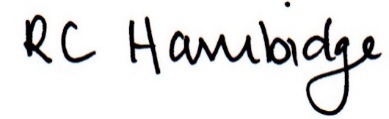 Rosalind Hambidge (Director)	Date: 30/1/2023Signed on behalf of Little Oak Pre-school (Witney) LtdPolicy review due: September 2023